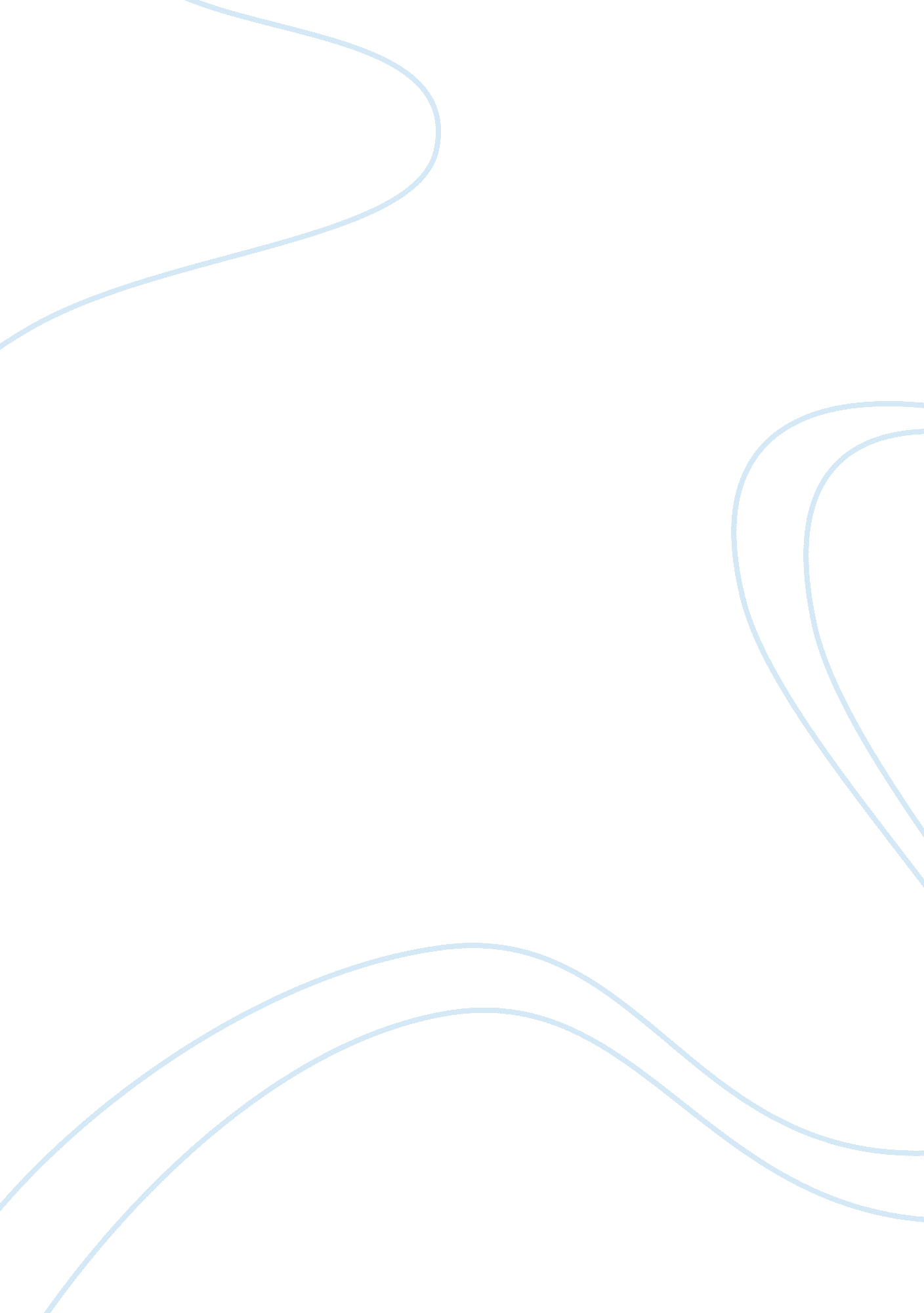 Captain john yossarian in "catch-22" by joseph heller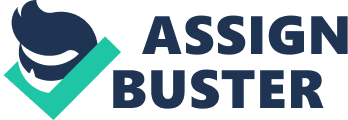 The book Catch-22 by Joseph Heller, It starts off introducing us to Captain John Yossarian, which he is in the hospital with a liver problem. When he is in the hospital, some of his friends came by to check up on him named Hungry Joe, Doctor Havemeyer, and Clevinger. They all try to avoid dying at all cost as long as they can. We also met Milo Minderbinder who has a lot of money by him having a really good business that is worldwide. He is really not close with Yossarian. But the book is mostly about the lives of a US Air force group. The setting is on an italian island on a base which is close to Rome. Major Major Major is the new leader of the squadron when Major Duluth is killed. Major Major Major gets bored really easily so, starts to sign papers that came to his desk about. One of them was about Washington Irving. A C. I. D man comes to find out who Washington Irving is. He got no answers but Major Major Major didn’t like all the people coming to him so he made himself scarce so no one can reach him. The Colonel Cathcart has told the man in the group, to bomb the storage area in Bologna. The men are losing their minds it because they know the flight area of Bologna was really bad and they could get killed. Yossarian was also one of those people so he made food by adding ingredients that would make all the men sick so the mission cannot happen. Also Yossarian tries to find another way not to do the mission which was to declare himself crazy so he can go underground. But all the times he has tried to stop it still has failed. That is when we found out the meaning of Catch-22 which the doctor told us. The meaning was if a man can tell the doctors that he has became crazy, then he is called sane and can mostly like be able to fly. The whole groupe go to Rome and Nately finds his girlfriend which she has a side business of being a prostitue. Corporal Whitcomb who is the chaplain’s aid, has told the C. I. D people that the Chaplain is the man signing Washington Irving to all of the papers that are out. Yossarian was on a mission and his mind was not in the right area and because of that the plane goes down, the 2 men are wounded and died shortly after right there. In his second mission he hurt his leg really badly and doesn’t want to fly anymore. While this is going on Milo formed a group and gave things to his friends and to the Germans so it was double sided so he can get money. Yossarian tells a little fib about having dreams about a fish. The psychiatrist mixes up a patient of his with him and sends the other patient home. We also find out that Orr is dead by him having a crash landing but it also tells us that he was Yossarian roommate. McWatt is conditioning with a bunch of soldiers and flies too close to Sampson who is on a little boat and the other man are stumble from the loss of them. Yossarians talks to Nately’s girlfriend and he says that he is dead. She starts to come after him so she can kill him and she even when to a extent and went to his base and tried to kill him. So Yossarian goes off the grid with the help of Milo, and he tries and find Nately’s girlfriends and her sister because they got kicked out of there home by the government because of the things that they have done. But Yossarian gets arrested for going going off the grid by the government. He is send back to the Colonel Cathcart’s post and he can go anywhere he want in the US as long as that him and the colonel are good. He says yes but when he walks out the post Nately’s girlfriend was waiting outside stabs him. While he is getting escorted he thinks about the conversation he had with the colonel that he decided that he would rather run away and that’s exactly what he did. That is when he finds out that Orr is still alive in Sweden trying to lay low . So Yossarians decides to runs aways and finds Nately’s girlfriend’s sister so he can escort her to Sweden with him. Also is that he cannot get court-martialed. 